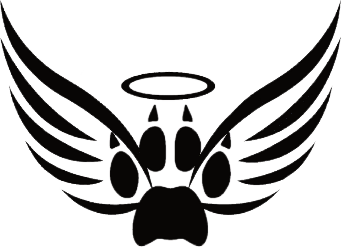               Haley’s Haven Volunteer Application Name                                                                                                         Cell/Home#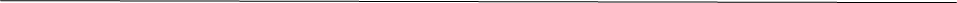 Address                                                                         City                              State/Zip Email                                                                                                           D.O.B                                                      Availability                                                          From/To Monday                              Tuesday                                             Wednesday                                       Thursday                                            Friday                                                  Saturday                                              In what areas are you interested and best experienced to help in? Wildlife                                                          DomesticBottle feeding/Nursery                      Kennel CleaningFeeding                                               Building/MaintenanceTransporting                                             GroomingPlanning/Operating events                     BusinessReferences                             Name/#                                                                 Relation/Years Known             Name/#                                                                  Relation/Years KnownEmergency ContactName/#                                                                          Address	                                                                                                          Additional Information Please list below any skills or training you feel would enhance your volunteer experience. Print name                                                 Signature/Date                                                      Legal Guardian  Executive Director Signature/Date                                                                Area Director Signature/Date